17.01.2020г.                       учитель-логопед Каргина К.Н.II вторая группа раннего возраста №3«Уровень развития речи детей к 3 годам»К трём годам большинство малышей уже достаточно самостоятельны, они имеют представление об окружающем их мире, вооружены некоторым запасом знаний о предметах и их свойствах, а речь ребёнка в 3 года содержит достаточное количество связанных слов и предложений. Ведь многие знания проверены ими на практике, то есть дети опробовали на собственном опыте, как можно манипулировать с предметами своего окружения, и теперь могут говорить об этом с пониманием.Развитие речи ребенка в 3 года имеет особенно широкий диапазон для разных детей одного и того же возраста. Одни не испытывают никаких трудностей в своих высказываниях, чутко реагируют на малейшее отклонение от нормы в речи окружающих их взрослых и сверстников, проявляют интерес к звуковому анализу слова. Другие же малыши в это же самое время только начали более-менее правильно строить фразы, и их речь очень далека от совершенства.Развитие речи в 3 года допускает перестановки и пропуски слогов в многосложных словах типа здравствуйте, пожалуйста, фиолетовый. Такие недостатки произношения успешно преодолеваются к окончанию этого возрастного периода.Растёт интонационная выразительность речи – малыши могут подражать взрослым, вносить в чтение стихотворений наизусть и в рассказы из собственного опыта очень выразительные нотки. Регулировка темпа речи и её громкости не всегда доступна детям четвёртого года жизни. Они могут говорить очень тихо, особенно когда разговаривают с незнакомыми им людьми. Когда впечатления от какого-нибудь значимого события слишком велики, ребёнок может рассказывать о них «взахлёб», сбиваясь и торопливо произнося слова.Появляется очень ценное качество – внимание к собственной речи и к речи окружающих. Дети начинают замечать недостатки произношения, допущенные их сверстниками, но реже – собственные.Связная речьТрёхлетний ребёнок пока ещё не в состоянии логично и связно рассказать о том, что он видел, что его заинтересовало, полностью пересказать содержание прочитанного ему художественного произведения. Произнести монолог на какую-нибудь тему дети этого возраста пока ещё не могут без дополнительных вопросов. Детские высказывания не развёрнуты, фразы просты и не всегда связаны друг с другом.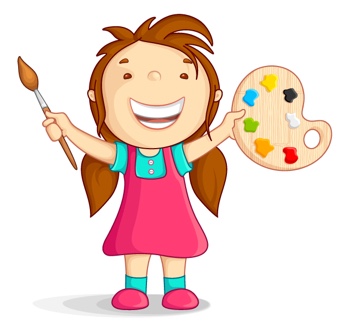 Дети не могут составить связный рассказ по картинке. Им доступно только перечисление предметов, изображённых на ней, и действий, которые производят герои изображения. «Тут зайка. Он ест морковку. Там его мама. Она сидит и смотрит».Дети этого возраста легко запоминают и с удовольствием декламируют понятные им по содержанию стихи и потешки. Они могут неоднократно слушать одну и ту же сказку, а затем практически дословно пересказать её содержание, причём содержание некоторых слов им может быть совершенно непонятно (избушка лубяная, смоляной бочок).ЗвукопроизношениеРебёнок растёт – укрепляется его артикуляционный аппарат, становятся более точными и скоординированными движения языка, губ, нижней челюсти. Окрепший язычок позволяет правильно произносить ранее смягчаемые согласные звуки: маляко – молоко, сядик – садик. Легче даются длинные слова из 3–5 слогов, а также слова со стечениями двух согласных типа хлеб, класс, бутылка.Чаще всего в этом возрасте встречаются следующие нарушения звукопроизношения:Замена шипящих звуков свистящими: сапка – шапка, нозик – ножик;Нечётко произносимый звук ц, ч: тсыпленок – цыплёнок, принтс — принц, тяй-чай;Отсутствие в речи звуков л, р или замены их звуками й, в, смягчённым л: либа – рыба, йодка – лодка, вожка — ложка.Заметив у своего чада эти нарушения, не стоит беспокоиться, а необходимо проконсультироваться с логопедом. Он всегда подскажет является это возрастной нормой, пока не требующей вмешательства специалиста, или нет. Хотя, надо отдать должное, уже в этом возрасте встречаются дети, звукопроизношение которых практически не имеет дефектов.